Информация о проведении «Исторического гида».22 сентября библиотекарь школы  провела  исторический гид для старшеклассников «О чём расскажут фото из семейного альбома». Присутствовало 10 человек.Цель: познакомить с историей семьи Зинченко – одних из первых поселенцев хутора Перевальный, воспитывать любовь к Родине.Ребята просмотрели презентацию «О чём расскажут фото из семейного альбома». Познакомились с историей семьи Зинченко с 20-х годов прошлого века, с периодом фашистской оккупации, с послевоенными годами до 70-х годов.С интересом рассмотрели семейные фото из альбома «В родном селе наша судьба».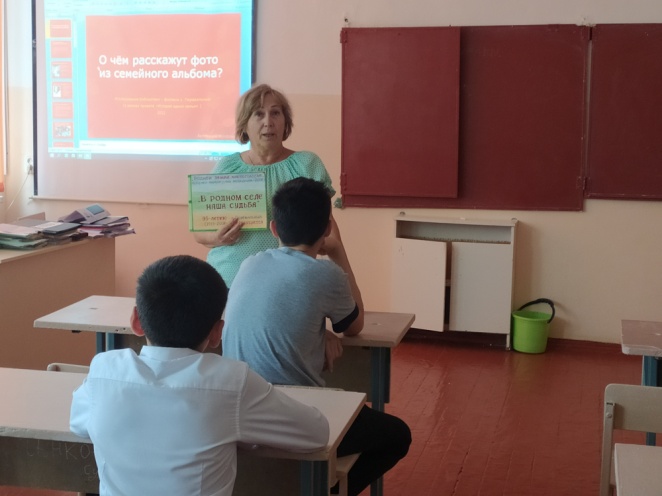 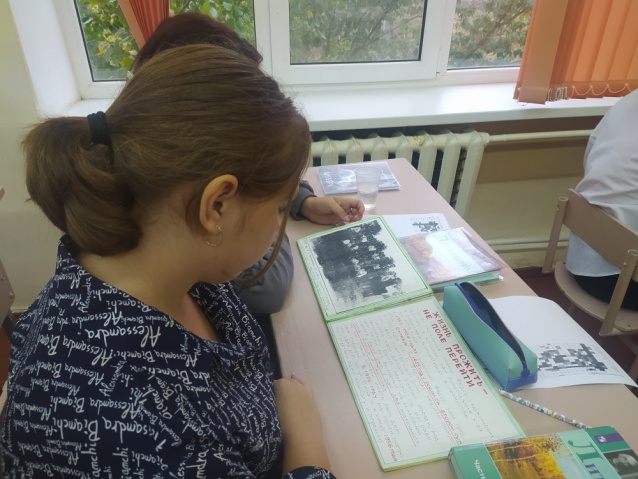 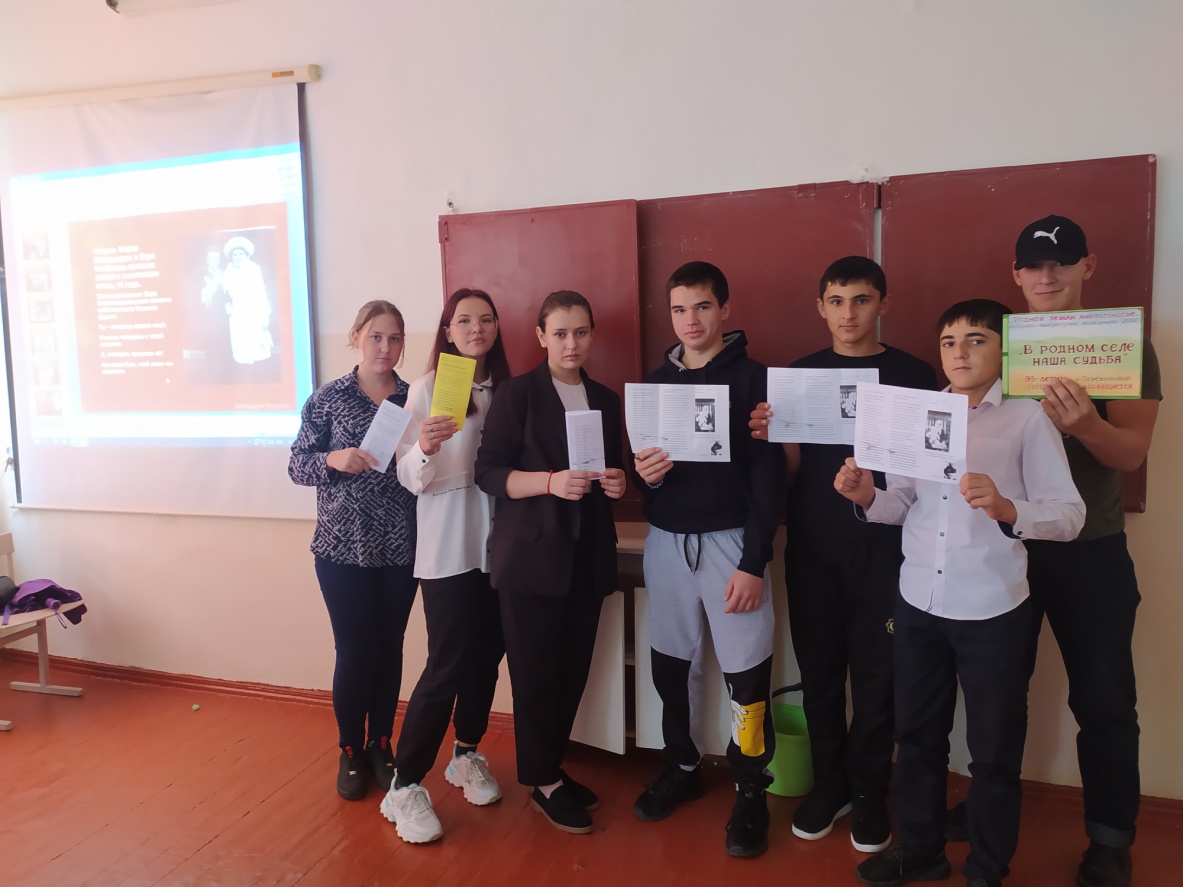 Библиотекарь школы                           В.А.Демьяненко